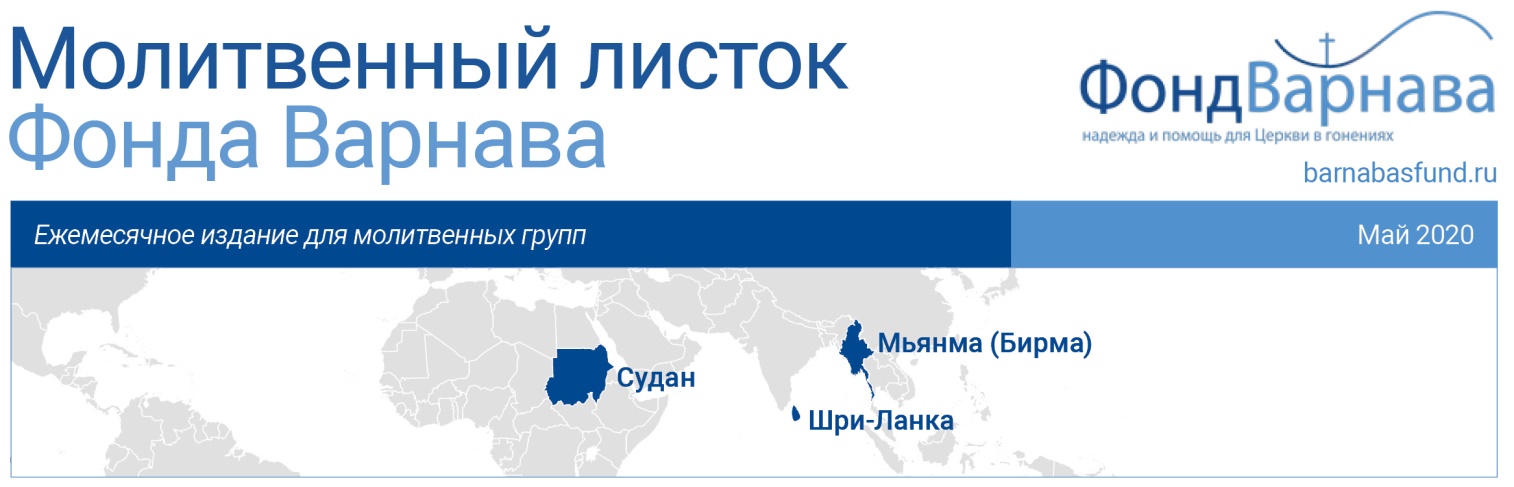 Восточная Африка – Вторая волна саранчи может быть в 20 раз хуже первойШри-Ланка – Готовится новый антиконверсионный закон, который защитит “традиционные буддистские семьи”Западная Африка – Лидер радикальной исламистской группировки “Боко харам” объявил коронавирус “порождением зла” и высмеял меры правительства по противодействию эпидемииМьянма (Бирма) – Семь человек погибли по время авиаобстрела деревни в штате Чин, где проживают в основном христианеСудан – Ситуация с религиозной свободой улучшается, власти собираются отменить смертную казнь за вероотступничество и наказывать за ложные обвинения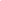 “Если Бог за нас, кто против нас?”Римлянам 8:31Восточная Африка – Вторая волна саранчи может быть в 20 раз хуже первойВторая волна вторжения прожорливой саранчи – уже нового ее поколения, появившегося в Эфиопии, - может быть в 20 раз сильнее, чем первая, уничтожившая посевы по всей Восточной Африке в начале этого года.Продовольственная и сельскохозяйственная организация ООН заявила, что нашествие саранчи в Африке остается “крайне тревожной”, так как в Кении, Эфиопии и Сомали формируется сейчас все больше новых стай. Ожидаемая вторая волна совпадает с посевным сезоном и представляет “беспрецедентную угрозу” продовольственной безопасности в стране, - считает ООН.Сезон дождей – это идеальные условия для размножения саранчи, поэтому, скорее всего, саранча даст потомство в огромных количествах. А дальнейшая ее миграция в Уганду и Южный Судан, вероятно, придется на конец июня и июль, то есть на следующий сезон сбора урожая. Вторая волна будет более прожорливая, так как это будут молодые особи.6 апреля пастор из северо-восточной Уганды призвал к молитве, сообщив о появлении огромного роя молодой пустынной саранчи, заполонившей территорию в 40,000 гектар. Молодое поколение саранчи густым роем мигрировало из Кении, перейдя границу в районе Карита и осев в регионе Карамоджа, округ Накапирипирит.“Пожалуйста, продолжайте молиться о христианах в Карамодже”, - просит пастор. Он рассказал также Фонду Варнава, что новые полчища саранчи появились в “самый неподходящий момент”, когда фермеры делают новые посевы для следующего урожая, сбор которого должен быть через несколько месяцев. Ненасытные паразиты уже уничтожают посаженные недавно зерновые.“Эти полчища саранчи еще молодые, поэтому они гораздо более опасны, чем предыдущие. Их продолжительность жизни большая, и они пожирают все, что попадается им на пути”, - сказал пастор. Он также добавил, что ресурсы правительства уже на пределе из-за распространяющегося коронавируса, поэтому растут опасения, что население будет еще больше страдать от нехватки продовольствия.Уганда сейчас всеми силами старается сдержать пандемию коронавируса, поэтому местным властям сложно следить еще и за передвижением саранчи. В нескольких деревнях округа Накапирипирит были размещены солдаты для сдерживания насекомых – они распыляли инсектициды. Однако их усилия оказались, по большей части, напрасны, потому что саранча постоянно передвигается на большой высоте, куда не достает распыление химикатов.Вознесите Господу в молитве Его возлюбленных детей в Восточной Африке. Да помнят они, что Господь всегда с ними, даже когда они будут проходить через воду и через огонь (Исайя 43:2). Молитесь, чтобы Господь избавил эту землю от саранчи, как Он избавил Египет по молитве Моисея (Исход 10:19). Молитесь о наших братьях и сестрах по вере, чтобы они укрепились, видя эти великие дела, которые делает Господь, и помнили Его обетование: “И воздам вам за те годы, которые пожирали саранча” (Иоиль 2:25).		В началоШри-Ланка – Готовится новый антиконверсионный закон, который защитит “традиционные буддистские семьи”Премьер-министр Шри-Ланки Махинда Раджапакса намекнул, что он готовит новый антиконверсионный закон, чтобы “спасти страну” от больших проблем.2 марта Раджапакса, ведущий лидер сингальского буддистского большинства, вкратце выступил накануне объявления всеобщих выборов, которые должны были состояться 25 апреля, но их перенесли из-за коронавируса.Обращаясь к Цейлонскому буддийскому конгрессу – сети, состоящей из 324 советов, которые ответственны за управление буддистскими школами, - Раджапакса сказал об “угрозах, нависших над сингальским буддистским народом”. Главной “угрозой” он назвал обращение “традиционных буддистских семей в другие религии”. Раджапакса дал понять, что антиконверсионный закон может вступить в силу после выборов, при единодушном согласии совета монахов. “Многие выступают против этого закона, поэтому мы не хотим этого касаться, - сказал Раджапакса. – Если хотите его принять, то должны принять единогласно, иначе на кону будет моя голова”.Проект закона, представленный в 2009 году, запрещал любую попытку обратить человека из одной религии в другую и предусматривал наказание за это в виде лишения свободы сроком до семи лет и максимального штрафа в размере 500,000 ланкийских рупий ($2,700). Христианские служители на Шри-Ланке говорят, что это недавнее предложение являются частью предвыборной кампании правительства. “Они используют экстремизм, чтобы завоевать популярность, - сказал один из пасторов. – Они уже начали собирать информацию о церквях через местные власти. Я считаю, что они разрабатывают что-то против движения домашних церквей”.“Правительство … встревожено ростом церквей в сельских регионах”, - добавил другой пастор. Антиконверсионное законодательство запретит обращение “силой, хитростью или обманом”. Это будет похоже на антиконверсионные законы, действующие в некоторых штатах соседней Индии. Формулировки и понятия, употребляемые в этом законе, настолько размыты и неясны, что любой христианин, активно делящийся своей верой, может быть ложно обвинен.Вознесите на руках молитвы наших братьев и сестер на Шри-Ланке и просите Господа утвердить их Духом Своим Святым, наполнив сердца их верою (Ефесянам 3:16-17). Молитесь, чтобы Он наполнил их мудростью и смелостью нести евангелие окружающим. Молитесь об отмене антиконверсионных законов, из-за которых христиане могут подвергнуться ложным обвинениям.		В началоЗападная Африка – Лидер радикальной исламистской группировки объявил коронавирус “порождением зла” и высмеял меры правительства по противодействию эпидемии14 апреля в своем Твиттере лидер нигерийской террористической группировки “Боко харам” Абубакар Шекау высмеял меры, принимаемые правительством по защите населения от Covid-19, и заявил, что пандемия коронавируса - это “порождение зла”.Тем временем аналитики отмечают усиление нападений в Западной Африке. “Боко харам” и другие террористические группировки пользуются тем, что внимание всего мира переключилось на борьбу с коронавирусом. Активность “Боко харам” и “Западноафриканской провинции исламского государства” (ISWAP) в регионе Озера Чад усиливается, пока в Чаде и соседней Нигерии продолжается карантин в связи с Covid-19.Шекау заявил, что в повседневной жизни исламистской группировки  “ничего не изменилось”. “Мы совершаем молитвы пять раз ежедневно … мы держимся вместе. Мы держимся за руки. Мы едим из одной тарелки. У нас все очень, очень, очень хорошо. У нас есть антивирус. У вас коронавирус, а у нас антикоронавирус”.“Мы благодарим Бога за эту пандемию”, - гордо заявил джихадист, продолжая сыпать оскорбления и ругательства в адрес властей и правительства, в том числе в адрес президентов Чада, Нигера, Нигерии и США. Его тирада сопровождалась выстрелами, звучавшими на заднем фоне.Другие джихадистские группировки, включая ИГИЛ и “Аль-Каиду”, тоже с радостью восприняли коронавирус, называя эту заразу “маленьким солдатом Аллаха”. В онлайн-журнале ИГИЛ подчеркивается, что этот вирус убил больше американцев, чем теракты 9 сентября.Просите Господа, чтобы желания и планы этих нечестивых людей не реализовались (Псалом 111:10). Молитесь, чтобы они услышали Божий призыв и горечь, гнев и ярость в их сердцах сменились на сострадание и прощение, ведь наш Спаситель дарует прощение всем нам (Ефесянам 4:31-32).		В началоМьянма (Бирма) – Семь человек погибли по время авиаобстрела деревни в штате Чин, где проживают в основном христиане7 апреля в Мьянме (Бирме) семь жителей деревни были убиты и восемь ранены в результате массированного авиаобстрела деревни в штате Чин, где проживают в основном христиане. Среди убитых – трехлетний ребенок. Также налету подверглась Нанчаунгва, где погибли трое мужчин и трое женщин в возрасте от 22 до 39 лет. Эта деревня находится в районе Палетвы в том же регионе, где 14 и 15 марта под авиаобстрелами четырех деревень погиб 21 христианин. В ходе последнего нападения как минимум четыре снаряда попали в жилые дома, от чего постройки загорелись. “Многие жители прятались под домами, по которым был открыт огонь с самолетов … Поэтому многие обгорели и были серьезно ранены, а другие погибли”, - рассказывает очевидец из местных.Более 180-ти жителей бежали в соседнюю деревню и укрылись в религиозных зданиях.Молитесь об утешении выживших, которые потеряли своих родных и близких (Матфея 5:4), и просите об исцелении пострадавших. Вспомните в молитве всех христиан, которые живут под угрозой насилия или нападений, прося Господа явить Свою совершенную силу в их немощи (2 Коринфянам 12:9).		В началоСудан – Ситуация с религиозной свободой улучшается, власти собираются отменить смертную казнь за вероотступничество и наказывать за ложные обвиненияПереходный военный совет Судана предлагает отменить смертную казнь за отступничество.По словам Мохаммада Хассана Араби, члена координационного совета оппозиционного движения «Силы за свободу и перемены», был предложен новый законопроект для отмены высшей меры наказания. Вместо этого появится положение об уголовной ответственности за обвинение в отступничестве.Араби сообщил порталу “Sudan Tribune”, что смертная казнь “угрожает свободе мнений и убеждений, а также подрывает мир и стабильность в обществе”.По его словам, юридический комитет Министерства юстиции считает, что ислам признает свободу вероисповедания как неотъемлемое право каждого человека. Законопроект будет направлен на утверждение в независимый совет и в кабинет правительства.Действующий сегодня в Судане уголовный кодекс был составлен при бывшем диктаторе Омаре аль-Башире, который, после 30 лет у власти, был отправлен в отставку военными в апреле прошлого года. Хотя отступничество уже было под запретом, согласно предыдущему УК, режим Башира привел законодательство еще ближе к ультраконсервативной версии шариата (исламского закона).Судан – одна из немногих стран мира, где принята смертная казнь за вероотступничество. В 1985 году за свои взгляды был повешен Махмуд Мохаммед Таха, 76-летний исламский религиозный мыслитель и общественный деятель, противостоявший установлению шариата правительством президента Джафара Нимейри.Смерть за отступничество введена и в других странах, например, в Афганистане, Мавритании, Катаре, Саудовской Аравии и Сомали, но в последнее время нам не известны случаи, когда подобные приговоры приводились бы в исполнение.Иногда людям выносят приговоры, но затем им даруется помилование. В мае 2014 года в Судане за отступничество была приговорена к смерти 27-летняя беременная христианка Мериам Яхья Ибрагим, так как отказалась отречься от своей христианской веры. Ее отец был мусульманин, но с шести лет ее воспитывала мать-христианка. В июне 2014 года апелляционный суд Судана аннулировал ее приговор.Благодарите Бога за то, что новый правящий совет в Судане продолжает искать возможности отхода от жесткого исламского фундаментализма, что установился при режиме аль-Башира. Благодарите Господа за мужество христиан, которые многие годы твердо стояли в вере, несмотря на жесткие ограничения, с которыми они сталкиваются, в том числе смертную казнь за отступничество. Слава Богу, что наши братья и сестры избавлены от руки врагов и могут свободно служить Господу без страха (Луки 1:74-75).		В начало